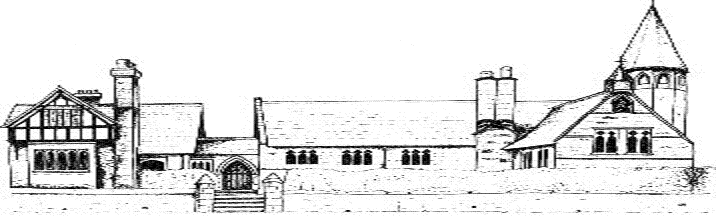 ECCLESTON CE PRIMARY SCHOOLLet Your Light ShineReading Curriculum StatementAt Eccleston CE Primary School, we are united in our vision to prepare our children for life in the modern world.  We will do this by instilling a lifelong love of learning and embedding Christian values that reflect the example Jesus has set.  We strive for excellence in all we do, enabling all members of our school to flourish.“Let your light shine”-Matthew 5.16READING AT ECCLESTON CE PRIMARY SCHOOLIntentReading is at the heart of our curriculum as a fundamental life skill that impacts on all aspects of learning.We want every child in Eccleston CE Primary School to love reading and to want to learn to read for their own pleasure.  We aim to have all our children as enthusiastic and motivated readers who are confident to talk about their choices of authors and genres. Our children have constant access to a high quality English curriculum that is both challenging and enjoyable for everyone.  We teach our children to be inquisitive readers and to take risks with their choices, provoking thought and focussed discussion. We not only want our children to learn to read; we also want them to read to learn. We strive to provide high quality literature across school as a means of reading for pleasure as well as forming the basis of our English curriculum. Phonics is taught rigorously and often, as are comprehension skillsImplementationAll our children are exposed to progressive, high quality texts across a range of genres.  We use imaginative and creative lessons in order to ignite children’s passion for reading throughout a range of teaching styles such as drama, role play and classroom discussion. We use two quality programmes (Steps to Read and Read to Write) both of which have a progressive, sequential approach using high quality and engaging texts.In Key Stage 1 and Early Years, we place great importance on the teaching of phonics.  During the daily lesson, children will revisit previous learning, learn new skills, practise and apply their knowledge in an engaging and stimulating environment. All our children have daily opportunities to read a variety of books in school, including regularly with an adult.  Each classroom has a class library and all children can access this throughout the day.  We also have a school library which each class visits regularly.Children take books home to read.  This may be a book to improve their reading skills or it may be a book to read for pleasure. At the start of their reading journey, all children will be given a decodable book, specifically matched to the phonics level they are working at as well as regularly being offered a book to share at home for pleasure.  We are constantly striving to update our book collection and have an Amazon wishlist available for parents or governors to donate to us. . ImpactAs a result of our curriculum and our constant push for reading for pleasure, our school is full of enthusiastic readers and writers who are confident when showcasing their skills.  Our assessment results, both school based and nationally, are generally above average. 